Silikonska brtva SI 160Jedinica za pakiranje: 1 komAsortiman: K
Broj artikla: 0175.0241Proizvođač: MAICO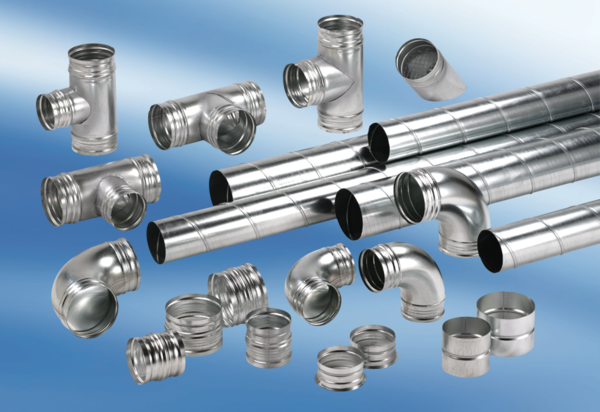 